Enea Elektrownia Połaniec Spółka Akcyjna (skrót firmy: Enea Połaniec SA.) z siedzibą: Zawada 26, 28-230 Połaniec zwana dalej również Zamawiającym, zaprasza do złożenia Oferty na dostawę preparatu biobójczego Biocyd, w ilości do 3680  kg w całym okresie obowiązywania umowy dla niżej wymienionej lokalizacji:Magazyn 002  w Enea Elektrownia Połaniec S.A., Zawada 26, 28-230 Połaniec.Termin dostawy od 1 kwiecień 2020 do 31 marzec 2021.II. DefinicjeZamawiający - Enea Elektrownia Połaniec Spółka Akcyjna (skrót firmy: Enea Połaniec S.A.) Zawada 26,28-230 Połaniec, Polska. NIP: 866-000-14-29, REGON: 830273037.SIWZ – Specyfikacja Istotnych warunków zamówienia Dostawca - należy przez to rozumieć osobę fizyczną, osobę prawną albo jednostkę organizacyjną nieposiadającą osobowości prawnej, która ubiega się o udzielenie zamówienia publicznego, złożyła ofertę lub zawarła umowę w sprawie zamówienia publicznego;Podwykonawca - Oznacza podmiot prawny, któremu Dostawca zleca wykonanie części zakresu przedmiotu zamówienia, włączając w to także prawnych następców PodwykonawcyPrzedmiot Zamówienia - dostawa  preparatu biobójczego Biocyd dla Enea Elektrownia Połaniec S.A.Usługi - należy przez to rozumieć wszelkie świadczenia, których przedmiotem nie są Roboty budowlane lub DostawyDostawy - należy przez to rozumieć nabywanie rzeczy oraz innych dóbr, w szczególności na podstawie umowy sprzedaży, dostawy, najmu, dzierżawy oraz leasingu z opcją lub bez opcji zakupu, które może obejmować dodatkowo rozmieszczenie lub instalacjęUstawa - Ustawa z dnia 29 stycznia 2004r. - Prawo zamówień publicznych (Dz.U.2017.1579 tj. ze zm.);III. Opis Przedmiotu Zamówienia, warunki dotyczące realizacji3.1.	Przedmiotem zamówienia jest dostawa dla Enea Elektrownia Połaniec Spółka Akcyjna na potrzeby stacji demineralizacji wody preparatu biobójczego Biocyd w ilości do 3680 kg, w okresie od 1 kwietnia 2020 do 31 marca 2021. Miejscem dostawy Biocydu będzie magazyn 002 w Enea Elektrownia Połaniec S.A., Zawada 26, 28-230 Połaniec. Przedmiot zamówienia będzie dostarczany do Zamawiającego transportem drogowym. 3.2. Wykonawca zobowiązany jest zrealizować zamówienie na zasadach i warunkach opisanych we Wzorze umowy,  stanowiącej SIWZ III.3.3.   Warunki dotyczące realizacji:Dostawy realizowane mają być w paletopojemnikach o pojemności 1 m3 do magazynu 002 w Enea Elektrownia Połaniec S.A., Zawada 26, 28-230 PołaniecTermin dostawy od 1 kwiecień 2020 do 31 marzec 2021.Biocyd dostarczany będzie do lokalizacji wymienionej w pkt. 1.1. SIWZ II, na koszt i ryzyko Dostawcy.Dostawca ponosi pełną odpowiedzialność za spełnienie wymogów prawa podczas realizacji dostawy oraz za dostarczany Towar do chwili jego przyjęcia przez Zamawiającego.Towar należy dostarczyć z kartami charakterystyki (REACH II) zgodnymi z Rozporządzeniem Parlamentu Europejskiego i Rady (WE) nr 1907/2006 z dnia 18 grudnia 2006 r., oraz scenariuszami do zastosowania w przemyśle, oznakować zgodnie z Rozporządzeniem Parlamentu Europejskiego i Rady (WE) nr 1272/2008 z dnia 16 grudnia 2008 r.Dla każdej dostawy Dostawca zobowiązany jest dołączyć Świadectwo Jakości potwierdzające zgodność dostarczanego Towaru. Brak Świadectwa Jakości lub brak zgodności zapisów w nim zawartych z wymaganiami jakościowymi, oznacza że Towar nie spełnia warunków Umowy.Wszystkie opisy powinny być w języku polskim.Przeniesienie prawa własności Towaru następuje w dniu jego odbioru przez Zamawiającego. Potwierdzeniem odbioru dostawy Towaru przez Zamawiającego będzie sporządzony przez Dostawcę dokument WZ, który powinien zawierać, co najmniej:Numer dokumentu WZNazwę i adres dostawcyDatę i miejsce nadaniaNazwę i adres odbiorcy Nazwę TowaruIlość towaruTowar będzie dostarczany Zamawiającemu sukcesywnie według jego potrzeb na podstawie odrębnych wywołań, partii określających termin oraz ilość w jakiej ma zostać dostarczony. Oznaczenie przedmiotu zamówienia według Wspólnego Słownika Zamówień (CPV):24300000-7 Podstawowe chemikalia nieorganiczne i organiczne  IV.    Obowiązki ZamawiającegoZamawiający jest zobowiązany do bieżącego potwierdzania przez upoważnionego pracownika ilości dostarczonego Towaru w dokumencie WZ.Każdorazowego przeważenia na własny koszt środków transportu przed i po rozładunku Towaru na terenie Zamawiającego. V.  Obowiązki Wykonawcy5.1. Dostawca zobowiązuje się dostarczać Zamawiającemu, w okresie trwania umowy Towar, a Odbiorca zobowiązuje się zamawiać oraz odbierać zamówiony Towar i zapłacić Dostawcy z tego tytułu cenę sprzedaży.VI. Regulacje prawneWykonawca będzie wykonywał roboty/świadczył usługi zgodnie z:  Przepisami powszechnie obowiązującego prawa na terytorium Rzeczpospolitej Polskiej.VII. Dokumenty właściwe dla ENEA POŁANIEC S.AOgólne Warunki Zakupu UsługInstrukcja Ochrony PrzeciwpożarowejInstrukcja Organizacji Bezpiecznej Pracy  w zakresie wymagań dla wykonawców realizujących prace na rzecz Elektrowni oraz obowiązki pracowników Elektrowni przy zlecaniu prac wykonawcom – załącznik nr 4Instrukcja Postepowania w Razie Wypadków i Nagłych ZachorowańInstrukcja Postępowania z OdpadamiInstrukcja Przepustkowa dla Ruchu materiałowegoInstrukcja Postępowania dla Ruchu Osobowego i PojazdówInstrukcja w Sprawie Zakazu Palenia TytoniuZmiana adresu dostarczania dokumentów zobowiązaniowychDostępne na stronie internetowej Enea Połaniec S.A. pod https://www.enea.pl/pl/grupaenea/o-grupie/spolki-grupy-enea/polaniec/zamowienia/dokumenty-dla-wykonawcow-i-dostawcow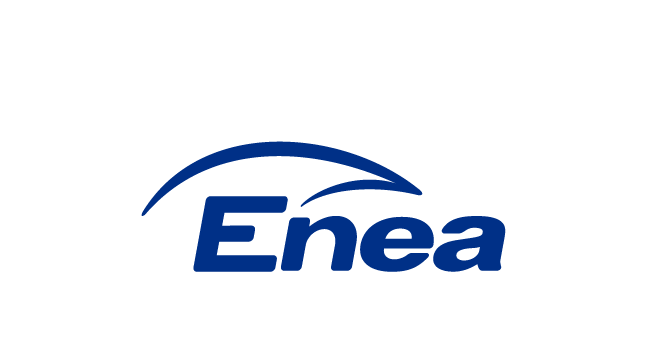 ENEA Połaniec S.A.Zawada 26, PL 28-230 PołaniecTel. + 48 15 865 67 01, Fax. + 48 15 865 66 88ENEA Połaniec S.A.Zawada 26, PL 28-230 PołaniecTel. + 48 15 865 67 01, Fax. + 48 15 865 66 88ENEA Połaniec S.A.Zawada 26, PL 28-230 PołaniecTel. + 48 15 865 67 01, Fax. + 48 15 865 66 88ENEA Połaniec S.A.Zawada 26, PL 28-230 PołaniecTel. + 48 15 865 67 01, Fax. + 48 15 865 66 88 Dostawa preparatu biobójczego Biocyd dla potrzeb instalacji do oczyszczania wody do celów p.poż w Enea Elektrownia Połaniec S.A. Dostawa preparatu biobójczego Biocyd dla potrzeb instalacji do oczyszczania wody do celów p.poż w Enea Elektrownia Połaniec S.A. Dostawa preparatu biobójczego Biocyd dla potrzeb instalacji do oczyszczania wody do celów p.poż w Enea Elektrownia Połaniec S.A. Dostawa preparatu biobójczego Biocyd dla potrzeb instalacji do oczyszczania wody do celów p.poż w Enea Elektrownia Połaniec S.A.Tytuł:                       „SIWZ część II”Specyfikacja istotnych warunków zamówienia na dostawę  preparatu biobójczego Biocydu dla Enea Elektrownia Połaniec S.A.KATEGORIA DOSTAW WG KODU CPVTytuł:                       „SIWZ część II”Specyfikacja istotnych warunków zamówienia na dostawę  preparatu biobójczego Biocydu dla Enea Elektrownia Połaniec S.A.KATEGORIA DOSTAW WG KODU CPVTytuł:                       „SIWZ część II”Specyfikacja istotnych warunków zamówienia na dostawę  preparatu biobójczego Biocydu dla Enea Elektrownia Połaniec S.A.KATEGORIA DOSTAW WG KODU CPVTytuł:                       „SIWZ część II”Specyfikacja istotnych warunków zamówienia na dostawę  preparatu biobójczego Biocydu dla Enea Elektrownia Połaniec S.A.KATEGORIA DOSTAW WG KODU CPVKod CPVNazwa CPVNazwa CPVNazwa CPV24300000-7Podstawowe chemikalia nieorganiczne i organicznePodstawowe chemikalia nieorganiczne i organicznePodstawowe chemikalia nieorganiczne i organiczneImię i nazwiskoStanowiskoDatasporządziłzweryfikowałzatwierdziłI.	Przedmiot specyfikacji